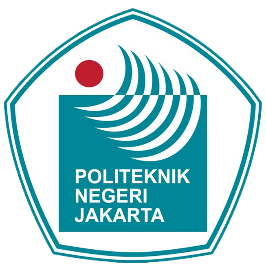 NOTA KESEPAKATAN BERSAMA 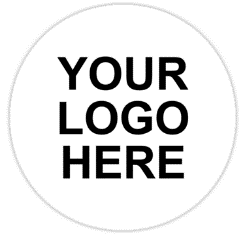 ANTARA POLITEKNIK NEGERI JAKARTADENGANNAMA INSTITUSI TENTANGPENGEMBANGAN SUMBER DAYA MANUSIA, PENDIDIKAN, PELATIHAN, PENELITIAN DAN PENGABDIAN KEPADA MASYARAKATNomor PNJ 	: .... /PL3.D/HK.05.00/2021Nomor SURAT	: XxxxxxxxxxxxxxXTanggal 	: DD Month YYYYDepok 2021NOTA KESEPAKATAN BERSAMA ANTARAPOLITEKNIK NEGERI JAKARTADENGANNAMA ORGANISASITENTANGPENGEMBANGAN SUMBER DAYA MANUSIA, PENDIDIKAN, PELATIHAN, PENELITIAN DAN PENGABDIAN KEPADA MASYARAKATNomor PNJ 	: .... /PL3.D/HK.05.00/2021Nomor SURAT	: XxxxxxxxxxxxxxXNOTA KESEPAKATAN BERSAMA antara POLITEKNIK NEGERI JAKARTA dan NAMA ORGANISASI (Selanjutnya disebut “NOTA KESEPAKATAN BERSAMA”) ini dibuat dan ditandatangani pada hari ini HARI tanggal ..... bulan .............. tahun Dua Ribu Dua Puluh Satu (DD-MM-YYYY) bertempat di Depok, oleh dan antara pihak – pihak di bawah ini:POLITEKNIK NEGERI JAKARTA, suatu Perguruan Tinggi Negeri yang menyelenggarakan Pendidikan Vokasi dalam sejumlah bidang pengetahuan khusus dan diarahkan pada penerapan keahlian tertentu, sesuai Keputusan Menteri Riset, Teknologi,  dan Pendidikan Tinggi Republik Indonesia Nomor 35 tanggal 7 September 2018 tentang Statuta Politeknik Negeri Jakarta, beralamat di Jalan Prof. Dr. G.A Siwabessy Kampus UI-Depok 16425, dalam hal ini diwakili oleh Dr.sc. H. Zainal Nur Arifin, Dipl-Ing, HTL, M.T. selaku DIREKTUR sesuai Surat Keputusan Menteri Pendidikan dan Kebudayaan Republik Indonesia Nomor 29150/MPK/RHS/KP tanggal 24 Februari 2020, bertindak untuk dan atas nama POLITEKNIK NEGERI JAKARTA, selanjutnya disebut sebagai PIHAK PERTAMA. NAMA ORGANISASI, suatu ORGANISASI yang didirikan berdasarkan Hukum Indonesia, dengan Akte Notaris Nama Notaris, SH No. .... tanggal DD Month YYYY, berkedudukan dan berkantor di Alamat lengkap, Kelurahan ........., Kecamatan ............., Kotamadya/Kabupaten, Provinsi kode pos, dalam hal ini diwakili oleh Nama yang mewakili oraganisasi selaku Jabatan bertindak untuk dan atas nama Nama Oraganisasi selanjutnya disebut sebagai PIHAK KEDUA; PIHAK PERTAMA dan PIHAK KEDUA secara sendiri-sendiri disebut PIHAK dan secara bersama-sama disebut PARA PIHAK, terlebih dahulu menerangkan hal-hal sebagai berikut :Bahwa PIHAK PERTAMA suatu Perguruan Tinggi Negeri   yang menyelenggarakan Pendidikan vokasi dalam sejumlah bidang pengetahuan khusus dan diarahkan pada penerapan keahlian tertentu. Bahwa PIHAK KEDUA adalah Deskripsi organisasi.Bahwa PARA PIHAK sepakat untuk membuat NOTA KESEPAKATAN BERSAMA tentang Pengembangan Sumber Daya Manusia, Pendidikan, Pelatihan, Penelitian dan Pengabdian kepada masyarakat.Berdasarkan hal-hal tersebut di atas, PARA PIHAK sepakat dan setuju untuk menandatangani NOTA KESEPAKATAN BERSAMA ini dengan ketentuan-ketentuan sebagai berikut:Pasal 1DASAR DAN PEDOMAN KERJA SAMAPARA PIHAK sepakat bahwa penyusunan NOTA KESEPAKATAN BERSAMA ini dilaksanakan sesuai dengan Permendikbud No 14 tahun 2014 tentang Kerja Sama Perguruan Tinggi.Pasal 2MAKSUD DAN TUJUANNOTA KESEPAKATAN BERSAMA ini dibuat atas dasar untuk memenuhi PARA PIHAK dalam ikatan yang memberikan rasa aman dan memiliki kepastian hukum.NOTA KESEPAKATAN BERSAMA ini dimaksudkan sebagai dasar dalam pelaksanaan kerja sama yang akan dilakukan sesuai dengan ruang lingkup yang tercantum dalam NOTA KESEPAKATAN BERSAMA ini.NOTA KESEPAKATAN BERSAMA ini bertujuan untuk meningkatkan hubungan kerja sama antara  PARA PIHAK dalam rangka pelaksanaan Tri Dharma Perguruan Tinggi.Pasal 3AZAS NOTA KESEPAKATANNOTA KESEPAKATAN BERSAMA ini berlandaskan azas kepercayaan, kebersamaan dan saling menguntungkan serta musyawarah untuk mufakat dengan tetap menggunakan cara yang professional dalam menyelesaikan setiap permasalahan yang terjadi.Pasal 4RUANG LINGKUPRuang Lingkup NOTA KESEPAKATAN BERSAMA antara PARA PIHAK ini adalah sebagai berikut:Melakukan kerja sama dalam kegiatan Pengembangan Sumber Daya Manusia, Pendidikan, Pelatihan, Penelitian dan Pengabdian Kepada Masyarakat.Pekerjaan-pekerjaan lain yang bermanfaat bagi kedua belah pihak.Pasal 5JANGKA WAKTUNOTA KESEPAKATAN BERSAMA ini berlaku untuk jangka waktu 3 (tiga) tahun sejak tanggal ditandatanganinya NOTA KESEPAKATAN BERSAMA dan akan ditinjau kembali setiap tahun.NOTA KESEPAKATAN BERSAMA ini dapat diperpanjang berdasarkan kesepakatan tertulis dari PARA PIHAK.NOTA KESEPAKATAN BERSAMA dapat diakhiri oleh salah satu PIHAK sebelum jangka waktu sebagaimana disebutkan dalam ayat 1 Pasal ini dengan ketentuan PIHAK yang akan mengakhiri NOTA KESEPAKATAN BERSAMA ini wajib memberitahukan lebih dahulu secara tertulis kepada PIHAK lainnya dalam jangka waktu 1 (satu) bulan sebelum NOTA KESEPAKATAN BERSAMA ini diakhiri.PARA PIHAK mengesampingkan Pasal 1266 Kitab Undang-Undang Hukum Perdata Indonesia terkait diperlukannya persetujuan pengadilan terlebih dahulu untuk pembatalan dan atau pengakhiran NOTA KESEPAKATAN BERSAMA ini melalui cara musyawarah dan mufakat.Pasal 6PELAKSANAANPARA PIHAK wajib mematuhi peraturan-peraturan dan ketentuan-ketentuan yang dikeluarkan oleh Pemerintah Pusat maupun Pemerintah Daerah atau Instansi Pemerintah yang berwenang berkaitan dengan pelaksanaan NOTA KESEPAKATAN BERSAMA ini.PARA PIHAK bersepakat bahwa dalam penerapan NOTA KESEPAKATAN BERSAMA ini dapat melibatkan pihak-pihak lainnya yang terkait apabila diperlukan dan berdasarkan kesepakatan PARA PIHAK.Hal-hal yang menyangkut tindak lanjut kerja sama ini akan diatur dalam suatu Perjanjian Kerja Sama tersendiri yang lebih rinci mencakup ruang lingkup, mekanisme kerja sama, hak dan kewajiban PARA PIHAK serta hal-hal yang dianggap perlu. Pelaksanaan kegiatan kerja sama yang menimbulkan pembiayaan wajib dibuat Perjanjian Kerja Samanya (PKS). Kegiatan tersebut tidak diperkenankan apabila tidak ada PKS-nya.Pasal 7PEMBIAYAANPembiayaan yang timbul sebagai akibat pelaksanaan NOTA KESEPAKATAN BERSAMA ini ditentukan berdasarkan kesepakatan PARA PIHAK yang akan diatur lebih lanjut dalam Perjanjian Kerja Sama tersendiri sesuai dengan ketentuan Pasal 6 Ayat 3 di atas.Pasal 8KERAHASIAANPARA PIHAK sepakat untuk menjaga keamanan dan kerahasiaan semua data dan informasi yang diperoleh sehubungan dengan NOTA KESEPAKATAN BERSAMA ini dan/atau Perjanjian Kerja Sama yang akan dibuat dikemudian hari.PARA PIHAK sepakat untuk tetap menjaga kerahasiaan semua data dan informasi bila nanti NOTA KESEPAKATAN BERSAMA ini berakhir.Pasal 9PENYELESAIAN PERSELISIHANApabila terjadi perbedaan atau perselisihan yang timbul sebagai akibat dari pelaksanaan NOTA KESEPAKATAN BERSAMA ini, PARA PIHAK sepakat untuk menyelesaikan secara musyawarah untuk mufakat.Pasal 10KEADAAN KAHARSalah satu pihak dibebaskan dari tanggung jawab atas kegagalan atau keterlambatan dalam melaksanakan kewajibannya berdasarkan NOTA KESEPAKATAN BERSAMA ini yang disebabkan oleh hal-hal di luar kemampuan yang wajar dari PARA PIHAK dan bukan disebabkan kesalahan salah satu atau PARA PIHAK, yang selanjutnya dalam NOTA KESEPAKATAN BERSAMA ini disebut Keadaan Kahar. Kejadian-kejadian berikut adalah Keadaan Kahar: kerusuhan masal, perang saudara, pemberontakan, perebutan kekuasaan, perang dengan negara lain atau terorisme; gempa bumi, banjir, kebakaran, ledakan gunung berapi dan/atau bencana lainnya; Salah satu pihak hanya akan dibebaskan dari kewajibannya berdasarkan NOTA KESEPAKATAN BERSAMA ini dengan alasan Keadaan Kahar jika: a) keadaan dimaksud berdampak langsung pada pelaksaan kewajiban pihak tersebut, dan b) tidak ada unsur kesengajaan dan/atau kelalaian yang dilakukan oleh pihak tersebut. Pihak yang mengalami Keadaan Kahar wajib memberitahukan pihak lainnya secara lisan selambat-lambatnya dalam waktu 1 x 24 jam sejak terjadinya Keadaan Kahar yang diikuti pemberitahuan tertulis dalam waktu 7 (tujuh) hari kalender setelah terjadinya Keadaan Kahar tersebut. Pemberitahuan ini sekurang-kurangnya harus menjelaskan jenis keadaan kahar yang terjadi, perkiraan lamanya keadaan kahar dan upaya penanggulangan yang telah dan akan dilakukan oleh pihak yang mengirimkan pemberitahuan.Pasal 11
KORESPONDENSIKomunikasi dan surat menyurat PARA PIHAK berkaitan dengan NOTA KESEPAKATAN BERSAMA ini dapat dilakukan secara tertulis dan diserahkan secara langsung atau dikirimkan melalui pos atau melalui email ke alamat di bawah ini:POLITEKNIK NEGERI JAKARTA	Jl. Prof. DR. G.A Siwabessy Kampus UI-Depok, Jawa Barat 16425	UP.	: Iwan Supriyadi, BSCE.,M.T 		  Wakil Direktur Bidang Kerja Sama	Telp.	: (021) 7863534No. HP	: 081219060000	Email  	: bidangkerjasama@pnj.ac.id NAMA ORGANISASIAlamat lengkap organisasi.UP.	: nama yang bisa dihubungi  	  Jabatan Telp	: No teleponNo. HP	: No HandphoneEmail	: EmailApabila terjadi perubahan alamat dan nomor korespondensi, maka masing-masing
PIHAK akan memberikan pemberitahuan tertulis kepada PIHAK lainnya.Pasal 12
LAIN-LAINNOTA KESEPAKATAN BERSAMA ini tidak dapat diubah, diganti atau ditambah kecuali sebagaimana disetujui bersama secara tertulis oleh PARA PIHAK.NOTA KESEPAKATAN BERSAMA ini diatur dan ditafsirkan sesuai dengan hukum serta peraturan perundang-undangan yang berlaku di Negara Republik Indonesia.PARA PIHAK tidak berhak untuk mengalihkan NOTA KESEPAKATAN BERSAMA ini sebagian ataupun seluruh sebagaimana diatur dalam NOTA KESEPAKATAN BERSAMA ini kepada pihak lain, tanpa adanya persetujuan secara tertulis terlebih dahulu dari PIHAK lainnya.PARA PIHAK  sepakat bahwa perubahan yang akan dilakukan serta hal-hal yang belum diatur dalam NOTA KESEPAKATAN BERSAMA ini, akan disepakati secara tertulis oleh PARA PIHAK yang dituangkan dalam bentuk Amandemen/ Addendum yang merupakan satu kesatuan dan bagian yang tidak terpisahkan dengan NOTA KESEPAKATAN BERSAMA ini.NOTA KESEPAKATAN BERSAMA ini tidak mengikat secara hukum (Non Binding) kecuali ketentuan kerahasiaan sebagaimana dimaksud dalam Pasal 8 NOTA KESEPAKATAN BERSAMA ini, dan tidak menghalangi/membatasi masing-masing PIHAK untuk melaksanakan hal yang sama atau serupa dengan pihak manapun (Non Exclusive).Perjanjian Kerja Sama tersendiri tapi tidak terpisahkan dari NOTA KESEPAKATAN BERSAMA ini perlu disusun dengan cermat, teliti, dan rinci khususnya untuk klausul pelaksanaan dan pembiayaan.Pengawasan dan evaluasi pimpinan diperlukan atas pelaksanaan kerja sama sebagaimana yang dituangkan dalam NOTA KESEPAKATAN BERSAMA tersebut. PARA PIHAK mengevaluasi dan menyusun tugas masing-masing dan melakukan pergantian pimpinan jika dianggap perlu guna menciptakan kerja sama yang produktif dan effisien.Pasal 13
PENUTUPDemikian NOTA KESEPAKATAN BERSAMA ini dibuat dan ditandatangani dalam rangkap 2 (dua) asli di atas kertas bermeterai cukup yang masing-masing sama bunyinya dan mempunyai kekuatan hukum yang sama setelah ditandatangani oleh PARA PIHAK.ACTION PLAN ANTARAPOLITEKNIK NEGERI JAKARTA     DAN NAMA ORGANISASITENTANGPENGEMBANGAN SUMBER DAYA MANUSIA, PENDIDIKAN, PELATIHAN, PENELITIAN DAN PENGABDIAN KEPADA MASYARAKATNomor PNJ 	: .... /PL3.D/HK.05.00/2021Nomor SURAT	: XxxxxxxxxxxxxxXMenyetujui,Ketua Jurusan …..PIHAK PERTAMA,POLITEKNIK NEGERI JAKARTAPIHAK KEDUA,NAMA ORGANISASIDr.sc. H. Zainal Nur Arifin, Dipl-Ing, HTL, M.T.DirekturNama dan gelar yang mewakili  JabatanNoKegiatanWaktu PelaksanaanKeterangan123Penanggung Jawab KegiatanPoliteknik Negeri JakartaPerwakilan OrganisasiNama Penanggung JawabNIP. xxxxxxxxxxxxxxxxxxNama dan gelar yang mewakili  JabatanNama dan gelarNIP